Aktivitetsoversikt uke 5010. – 14. desemberÅpent for alle enheter ved Reinsvoll samt for kommunene i nærheten Bli med oss i Aktivitetshuset!                                                                                                                                                                                                                             Hilsen Mona (61 14 73 76/97 03 42 25), Magdalena (61 14 75 50), Lars Ove (61 14 75 51/98 44 28 28) og Janne (61 14 75 52/98 42 50 40) Mandag Tirsdag Onsdag Torsdag Fredag 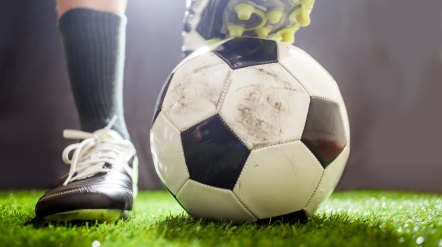 FotballKl. 12:15-13:15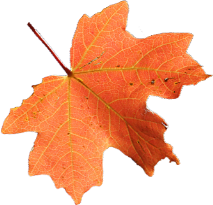 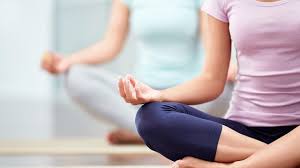 Yoga i salenKl. 13:30 – 14:15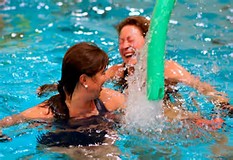 VanntreningKl. 10:00 - 11:00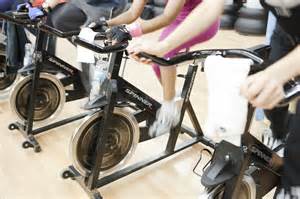 Kulturnettverkstreningpå Toten Treningssenter Raufosskl. 13 - 14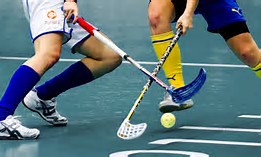 Innebandy (i salen)Kl. 17:30 – 19:30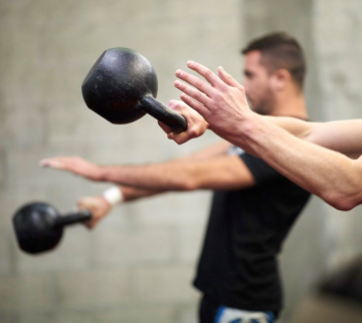 Kettlebelli salenKl. 10:30 – 11:30FOTBALL-TURNERINGSe egen invitasjon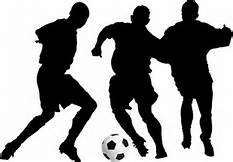 kl. 10 - ca. 14Bli med og delta – på eller utenfor banen Kulturnettverkstreningpå Toten TreningssenterGjøvikkl. 13 - 14